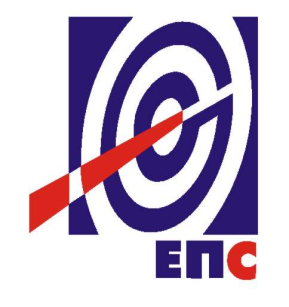 НАРУЧИЛАЦЈАВНО ПРЕДУЗЕЋЕ „ЕЛЕКТРОПРИВРЕДА СРБИЈЕ“ БЕОГРАДУлица царице Милице  број 2БеоградПРВА ИЗМЕНАКОНКУРСНЕ ДОКУМЕНТАЦИЈЕЗА ЈАВНУ НАБАВКУ  УСЛУГЕ „КОНСУЛТАНТСКЕ УСЛУГЕ ЗА ИМПЛЕМЕНТАЦИЈУ АКАТА ИЗ ОБЛАСТИ КОРПОРАТИВНОГ УПРАВЉАЊА“- У ОТВОРЕНОМ ПОСТУПКУ РАДИ ЗАКЉУЧЕЊА ОКВИРНОГ СПОРАЗУМА СА ЈЕДНИМ ПОНУЂАЧЕМ НА ЈЕДНУ ГОДИНУ ЗА ЈАВНУ НАБАВКУ УСЛУГА -ЈАВНА НАБАВКА  БРОЈ JN 1000/0400/2016(заведено у ЈП ЕПС број 12.01. 44782/7-17 од  07.04.2017. године)Београд, април 2017. годинеНа основу члана 63. став 1. и члана 54. Закона о јавним набавкама („Сл. гласник РС”, бр. 124/12, 14/15 и 68/15), чл. 2. Правилника о обавезним елементима конкурсне документације у поступцима јавних набавки и начину доказивања испуњености услова („Сл. гласник РС” бр. 86/2015), Комисија је сачинила:ПРВУ ИЗМЕНУКОНКУРСНЕ  ДОКУМЕНТАЦИЈЕЗА ЈАВНУ НАБАВКУ  УСЛУГА „ КОНСУЛТАНТСКЕ УСЛУГЕ ЗА ИМПЛЕМЕНТАЦИЈУ АКАТА ИЗ ОБЛАСТИ КОРПОРАТИВНОГ УПРАВЉАЊА “- У ОТВОРЕНОМ ПОСТУПКУ РАДИ ЗАКЉУЧЕЊА ОКВИРНОГ СПОРАЗУМА СА ЈЕДНИМ ПОНУЂАЧЕМ НА ЈЕДНУ ГОДИНУ  –1.У одељку 4. Услови за учешће у поступку јавне набавке из чл. 75. и 76. закона о јавним набавкама и упутство како се доказује испуњеност тих услова тачка 4.2. Додатни услови за учешће у поступку јавне набавке из члана 76. Закона под тачка 7. Неопходан пословни капацитет   мења се и гласи:Неопходан пословни капацитетУслови:Најмање један пројекат вредности преко 700.000 евра или 87.500.000,00 динара извршен у претходних пет година у електроенергетској компанији у државном власништву у земљама референтног региона (РР Референтни регион“ (РР): референтни регион централне и југоисточне Европе - Албанија, Белорусија, Босна и Херцеговина, Бугарска, Хрватска, Чешка, Естонија, Грчка, Мађарска, Летонија, Литванија, Македонија, Молдавија, Црна Гора, Пољска, Румунија, Србија, Словачка, Словенија, Турска, Украјина) који је обухватао:Реструктурирање управљачког модела које је обухватало процену тренутног стања са предлогом будућег управљачког моделаНајмање један пројекат вредности преко 300.000 евра или 37.500.000,00 динара извршен у претходних пет година у електроенергетској компанији у државном власништву у земљама референтног региона (РР) који је обухватао:Реорганизацију  организационе структуре електроенергетске групеДокази:списак референци (Образац  број 5. из Конкурсне документације – Списак извршених услуга – стручне референце)потврде ранијих Наручилаца (обрасци  6. и 6.1. - из Конкурсне документације - Поврда о референтним набавкама) икопије закључених уговора У случају сумње у истинитост достављених података, Наручилац задржава право провере на основу релевантних доказа. Уколико Наручилац утврди да је Понуђач приказивао неистините податке или да су документа лажна, понуда тог Понуђача ће се сматрати неприхватљивом и биће одбијена. 2.У одељку 5. Критеријум за доделу оквирног споразума после тачке 2.3 први став који се односи на доказе мења се и гласи:Доказ: Оцена Понуда по поделементу искуство пројектног тима врши се на основу CV достављеног на Обрасцу бр. 8, из Конкурсне документације или обрасцу који у свему садржински одговара Обрасцу бр. 8. а који је праћен Изјавом лица чији је CV и Понуђача да је CV истинит и Потврда о искуству руководиоца / члана пројектног тима  на Обрасцу бр. 8.1. из Конкурсне документације.3.У одељку 6. тачка 6.1 Обавезна садржина понуде мења се и гласи:Садржину понуде, поред Обрасца понуде, чине и сви остали докази о испуњености услова из чл. 75.и 76.Закона, предвиђени чл. 77. Закона, који су наведени у конкурсној документацији, као и сви тражени прилози и изјаве (попуњени, потписани и печатом оверени) на начин предвиђен следећим ставом ове тачке:попуњен, потписан и печатом оверен образац бр.1. Образац понуде попуњен, потписан и печатом оверен образац бр. 2.  Структура цене попуњен, потписан и печатом оверен образац бр.3. „Изјава о независној понуди“ попуњен, потписан и печатом оверен образац бр.4.  „Изјава у складу са чланом 75. став 2. Закона“  попуњен потписан и печатом оверен образац бр. 5.  „Списак извршених услуга – стручне референце“попуњен и потписан и печатом оверен образац бр. 6. „Потврда о референтним набавкама“попуњен и потписан и печатом оверен образац бр. 6.1. „Потврда о референтним набавкама“попуњен потписан и печатом оверен образац бр. 7. „Изјава Понуђача – кадровски капацитет“попуњен потписан и печатом оверен образац бр. 8. „Радна биографија члана тима – CV“попуњен потписан и печатом оверен образац бр. 8.1. “Потврду о искуству руководиоца / члана пројектног тима попуњен, потписан и печатом оверен образац бр. 9. Образац трошкова припреме понуде, ако Понуђач захтева надокнаду трошкова у складу са чл. 88 Законапопуњен потписан и печатом оверен образац бр.10. „Споразум учесника заједничке понуде“ средство финансијског обезбеђења озбиљности понуде у складу са тачком  6.15.попуњен потписан и печатом оверен образац бр. 14.  „Термин план извршења услуге“Обрасци, изјаве и докази одређене тачком 6.9 или 6.10 овог упутства у случају да Понуђач подноси понуду са подизвођачем или заједничку понуду подноси група ПонуђачаПотписан и печатом оверен образац бр.15. „Модел оквирног споразума“ (пожељно је да буде попуњен)попуњен потписан и печатом оверен образац бр.16.  „Модел уговора“потписан и печатом оверен  образац бр.17. Модел уговора о чувању пословне тајне Прилог о безбедности и здрављу на радуДокази о испуњености услова из чл. 76. Закона у складу са чланом 77. Закон и Одељком 4. конкурсне документацијеОвлашћење из тачке 6.2 Конкурсне документацијеДоказе и обрасце у сврху оцењивања понуду у складу са елементима критеријума из тачке 5. овог упутстваНаручилац ће одбити као неприхватљиве све понуде које не испуњавају услове из позива за подношење понуда и конкурсне документације.Наручилац ће одбити као неприхватљиву понуду Понуђача, за коју се у поступку стручне оцене понуда утврди да докази који су саставни део понуде садрже неистините податке.4.У одељку 6. тачка 6.15  Средства финансијског обезбеђења,  после одредба о меници за озбиљност понуде додаје се тачка која  гласи:илиУ понуди:Банкарска гаранција за озбиљност понудеПонуђач доставља оригинал банкарску гаранцију за озбиљност понуде у висини од 10% вредности понуде без ПДВ.Банкарскa гаранцијa понуђача мора бити неопозива, безусловна (без права на приговор) и наплатива на први писани позив, са трајањем најмање од 30 (словима: тридесет) календарских дана дужи од рока важења понуде.Наручилац ће уновчити гаранцију за озбиљност понуде дату уз понуду уколико: понуђач након истека рока за подношење понуда повуче, опозове или измени своју понуду илипонуђач коме је додељен оквирни споразум благовремено не потпише оквирни споразум или понуђач коме је додељен оквирни споразум не поднесе исправно средство обезбеђења за добро извршење посла у складу са захтевима из конкурсне документације.У случају да је пословно седиште банке гаранта у Републици Србији у случају спора по овој Гаранцији, утврђује се надлежност суда у Београду и примена материјалног права Републике Србије. У случају да је пословно седиште банке гаранта изван Републике Србије у случају спора по овој Гаранцији, утврђује се надлежност Сталне арбитраже при ПКС уз примену Правилника ПКС и процесног и материјалног права Републике Србије. Поднета банкарска гаранција не може да садржи додатне услове за исплату, краће рокове, мањи износ или промењену месну надлежност за решавање спорова.Понуђач може поднети гаранцију стране банке само ако је тој банци додељен кредитни рејтинг.Банкарска гаранција ће бити враћена понуђачу са којим није закључен оквирни споразум одмах по закључењу оквирног споразума са понуђачем чија је понуда изабрана као најповољнија, а понуђачу са којим је закључен оквирни споразум у року од 10 (словима: десет) дана од дана предаје Наручиоцу инструмената обезбеђења извршења уговорених обавеза која су захтевана Оквирним споразумом.На банкарске гаранције примењују се одредбе Једнобразних правила за гаранције УРДГ 758, Међународне коморе у Паризу.5.У одељку 7. конкурсне документације мењају се обрасци 6. и 8.1. и гласе као у прилогу овог акта. 6.У одељку 7. конкурсне документације додаје се образац 6.1 и гласи као у прилогу овог акта. 7.Ова измена и допуна конкурсне документације се објављује на Порталу јавних набавки и интернет страници Наручиоца.                                                                                     Комисија за јавну набавку број 1000/0400/2016	                                                                                              _____________________Доставити:- АрхивОБРАЗАЦ БР. 6.Под материјалном и кривичном одговорношћу издајемо следећу ПОТВРДУ О РЕФЕРЕНТНИМ НАБАВКАМАПотврђујемо да је ____________________________________________________________________________(навести назив седиште  понуђача)за наше потребе у уговореном року, обиму и квалитету извршио пројекат под називом ____________________________________________________________________________, чија је укупна вредност: _________евра/динара а Понуђач ____________ је извршио услугу у вредности  _____________ евра/динара и то у периоду од ______________ до ___________________. Место извршења услуге: _______________________________Наведени пројекат је обухватао реструктурирање управљачког модела који је обухватало процену тренутног стања са предлогом будућег управљачког модела. НАПОМЕНА:Приликом подношења понуде овај образац копирати у потребном броју примерака.Понуђач који даје нетачне податке у погледу стручних референци, чини прекршај по члану 170. став 1. тачка 3. Закона о јавним набавкама („Службени гласник РС“ бр.124/2012, 14/15  и 68/15) (даље:Закон). Давање неистинитих података у понуди је основ за негативну референцу у смислу члана 82. став 1. тачка 3) ЗаконаОБРАЗАЦ 6.1Под материјалном и кривичном одговорношћу издајемо следећу ПОТВРДУ О РЕФЕРЕНТНИМ НАБАВКАМАПотврђујемо да је __________________________________________________________________(навести назив седиште  понуђача)за наше потребе у уговореном року, обиму и квалитету извршио пројекат под називом _________________________________________________________________________________________, чија је укупна вредност: _________Евра/динара а понуђач _____________ је извршио услугу у вредности _______________ евра/динара и то у периоду од ______________ до ___________________. Место извршења услуге:______________________________________Наведени пројекат је обухватао реорганизацију организационе структуре електроенергетске групе. НАПОМЕНА:Приликом подношења понуде овај образац копирати у потребном броју примерака.Понуђач који даје нетачне податке у погледу стручних референци, чини прекршај по члану 170. став 1. тачка 3. Закона о јавним набавкама („Службени гласник РС“ бр.124/2012, 14/15  и 68/15) (даље:Закон). Давање неистинитих података у понуди је основ за негативну референцу у смислу члана 82. став 1. тачка 3) ЗаконаОбразац 8.1.Под материјалном и кривичном одговорношћу издајемо следећу ПОТВРДУ О ИСКУСТВУ РУКОВОДИОЦА / ЧЛАНА ПРОЈЕКТНОГ ТИМА____________________________________________________________________________(име и презиме предложеног руководиоца/члана пројектног тима)1. је ангажовањем од стране  нашег правног лица стекао следеће професионално искуство: 2. је био ангажован од стране  нашег правног лица да води/учествује у  следећим пројектима чији је предмет прилагођавање људских ресурса променама модела и организације пословања привредног друштва:Место и датум: ___________                                               ОВЛАШЋЕНО ЛИЦЕ ПОСЛОДАВЦА					М.П.	_________________________________Напомена: уколико је искуство стечено код више послодаваца, потврде доставити од сваког послодавца Приликом подношења понуде овај образац копирати у потребном броју примерака. Понуђач који даје нетачне податке у погледу стручних референци, чини прекршај по члану 170. став 1. тачка 3. Закона о јавним набавкама („Службени гласник РС“ бр.124/2012, 14/15  и 68/15) (даље:Закон). Давање неистинитих података у понуди је основ за негативну референцу у смислу члана 82. став 1. тачка 3) ЗаконаНазив наручиоцаСедиште: држава, место, улица и број Телефон, факс, е-маилМатични број ПИББрој запосленихВласништво (приватно/ државно/...)Делатност Овлашћено лице и функција код наручиоца Наручилац који је вертиклано интегрисана електроенергетска компанија поседује производњу (слободно тржиште) и оператора дистрибутивног система (регулисана делатност)ДаНеДатум:Наручилац/корисник услуга:М.П.Назив наручиоцаСедиште: држава, место, улица и број Телефон, факс, е-маилМатични број ПИББрој запосленихВласништво (приватно/ државно/...)Делатност Овлашћено лице и функција код наручиоца Наручилац који је вертиклано интегрисана електроенергетска компанија поседује производњу (слободно тржиште) и оператора дистрибутивног система (регулисана делатност)ДаНеДатум:Наручилац/корисник услуга:М.П.Назив послодавцаСедиште, улица и број Телефон, факс, е-маилМатични број ПИБОвлашћено лице и функција код послодавца________        година професионалног искуства ван консалтинга  ________        година професионалног искуства ван консалтинга  ________        година професионалног искуства ван консалтинга  За наручиоца/е_______________________година професионалног искуства у консалтингуВан енергетског сектора________   годинаВан Србије ______ годинаЗа наручиоца/е_______________________година професионалног искуства у консалтингуВан енергетског сектора________   годинаУ Србији ______ годинаЗа наручиоца/е_______________________година професионалног искуства у консалтингу У енергетском сектору________   годинаВан Србије ______ годинаЗа наручиоца/е_______________________година професионалног искуства у консалтингу У енергетском сектору________   годинаУ Србији ______ годинаЗа наручиоца/е_______________Назив пројекта: _____________________________У _________    секторуВредност пројекта: _____€Назив наручиоца -  ПД у Србији _____________________________Број запослених ______ Назив пројекта:_____________________________У енергетском секторуВредност пројекта: _____€Назив наручиоца -  ПД у Србији _____________________________Број запослених ______Напомена: попуњава се само за руководиоца пројектног тимаГоре наведени пројекат под називом: _________________________________, укључује израду предлога акта о унутрашњој организацији и систематизацији послова са описом радних места у складу са прописима о раду у Републици СрбијиНапомена: попуњава се само за руководиоца пројектног тимаГоре наведени пројекат под називом: _________________________________, укључује израду предлога акта о унутрашњој организацији и систематизацији послова са описом радних места у складу са прописима о раду у Републици СрбијиНапомена: попуњава се само за руководиоца пројектног тимаГоре наведени пројекат под називом: _________________________________, укључује израду предлога акта о унутрашњој организацији и систематизацији послова са описом радних места у складу са прописима о раду у Републици СрбијиНапомена: попуњава се само за руководиоца пројектног тимаГоре наведени пројекат под називом: _________________________________, укључује израду предлога акта о унутрашњој организацији и систематизацији послова са описом радних места у складу са прописима о раду у Републици Србији